Уведомление о проведении публичных консультаций посредством сбора замечаний и предложений организаций и граждан в рамках анализа проекта нормативного правового акта на предмет его влияния на конкуренциюАнкетаучастника публичных консультаций, проводимых посредством сбора замечаний и предложений организаций и граждан в рамках анализа проекта нормативного правового акта на предмет его влияния на конкуренциюОбщие сведения об участнике публичных консультаций2. Общие сведения о проекте нормативного правового актаОбоснованиенеобходимости реализации предлагаемых решений посредством принятия нормативного правового акта, в том числе их влияния на конкуренцию ПРОЕКТП О С Т А Н О В Л Е Н И Е                                                         АДМИНИСТРАЦИИ ВЕЙДЕЛЕВСКОГО РАЙОНАБЕЛГОРОДСКОЙ ОБЛАСТИп. Вейделевка“ ___” ___________ 2024 г.                                                              № ________О внесении изменений  в постановление администрации Вейделевского района от 12 апреля  2017 года № 67  В  целях приведения нормативного правового акта администрации Вейделевского района в соответствие с действующим законодательством РФ, в связи с признанием утратившим силу постановления Правительства РФ от 14.02.2009 года «Об утверждении Правил перевозок пассажиров и багажа автомобильным транспортом и городским наземным электрическим транспортом», п о с т а н о в л я ю: 1. Внести в постановление администрации Вейделевского района от 12 апреля 2017 года № 67 «Об организации транспортного обслуживания населения на территории Вейделевского района» Белгородской области» (далее - Постановление)  следующие изменения:1.1. Преамбулу Постановления изложить в следующей редакции:- «В соответствии с Федеральными законами от 10 декабря 1995 года№196-ФЗ "О безопасности дорожного движения", от 6 октября 2003 года №131-ФЗ "Об общих принципах организации местного самоуправления в Российской Федерации", от 13 июля 2015 года №220-ФЗ "Об организации регулярных перевозок пассажиров и багажа автомобильным транспортом и городским наземным электрическим транспортом в Российской Федерации и о внесении изменений в отдельные законодательные акты Российской Федерации", законом Белгородской области от 8 ноября 2011 года №80 "Об организации транспортного обслуживания населения на территории Белгородской области", Уставом Вейделевского района и в целях приведения нормативно-правовых актов Вейделевского района в соответствие с действующим законодательством»  п о с т а н о в л я ю:»;1.2. Раздел 1 Положения об организации транспортного обслуживания населения на территории Вейделевского района изложить в следующей редакции:- «1.Общие положенияНастоящее Положение об организации транспортного обслуживания населения на территории Вейделевского района (далее - Положение) разработано в целях удовлетворения потребностей населения в пассажирских перевозках и обеспечения прав пользователей услугами пассажирского транспорта в Вейделевском районе (далее - район), на основании Конституции Российской Федерации, Федерального закона "Об общих принципах организации местного самоуправления в Российской Федерации" от 6 октября 2003 года № 131-ФЗ, Федерального закона от 10 декабря 1995 года № 196-ФЗ "О безопасности дорожного движения", Федерального закона от 13 июля 2015 года № 220-ФЗ "Об организации регулярных перевозок пассажиров и багажа автомобильным транспортом и городским наземным электрическим транспортом в Российской Федерации и о внесении изменений в отдельные законодательные акты Российской Федерации", закона Белгородской области от 8 ноября 2011 года № 80 "Об организации транспортного обслуживания населения на территории Белгородской области", Устава Вейделевского района, устанавливает правовые и организационные принципы пассажирских перевозок в муниципальном районе, порядок взаимоотношений участников пассажирских перевозок на маршрутах пассажирского транспорта.Назначение пассажирского транспорта состоит в осуществлении стабильных, надежных и безопасных перевозок пассажиров, способствующих эффективному обеспечению многосторонней жизнедеятельности населения муниципального района, учреждений, предприятий, организаций.»;1.3. Подпункт 5.2.5. пункта 5.5 Раздела 5 Порядка организации пассажирских перевозок и привлечения перевозчиков к их осуществлению изложить в следующей редакции:«5.2.2.	Осуществление регулярных автобусных перевозок по маршрутам, утвержденным главой администрации Вейделевского района, без заключения договора на осуществление маршрутных пассажирских перевозок или с нарушением его условий влечет административное наказание согласно действующему законодательству.».  2. Начальнику отдела делопроизводства, писем по связям с общественностью и СМИ администрации Вейделевского района Авериной Н.В. разместить настоящее постановление в сети Интернет на официальном сайте администрации Вейделевского района Белгородской области.    3. Заместителю начальника управления по организационно-контрольной и кадровой работе администрации Вейделевского района – начальнику организационно-контрольного отдела управления по организационно-контрольной и кадровой работе администрации Вейделевского района Гончаренко О.Н. обеспечить опубликование настоящего постановления в печатном средстве массовой информации муниципального района «Вейделевский район» Белгородской области «Информационный бюллетень Вейделевского района».            4.   Контроль за выполнением настоящего постановления возложить на заместителя главы администрации Вейделевского района – начальника управления строительства, архитектуры и ЖКХ района Адонина А.Ю.Глава администрацииВейделевского района                                                                   А.СамойловаАдминистрация Вейделевского районауведомляет о проведении публичных консультаций посредством сбора замечаний и предложений организаций и граждан по проектуО внесении изменений  в постановление администрации Вейделевского района от 12 апреля  2017 года № 67 (наименование нормативного правового администрации Вейделевского района)на предмет его влияния на конкуренциюВ рамках публичных консультаций все заинтересованные лица могут направить свои замечания и предложения по проекту нормативного правового акта на предмет его влияния на конкуренцию.Замечания и предложения принимаются по адресу: п.Вейделевка, ул.Первомайская д.1 а также по адресу электронной почты: oksadm@ve.belregion.ru.Сроки приема замечаний и предложений: с 15.03.2024 года по 29.03.2024 года.С учетом анализа поступивших замечаний и предложений будет подготовлен сводный доклад о результатах анализа проектов нормативных правовых актов администрации Вейделевского района, действующих нормативных правовых актов администрации Вейделевского района на предмет выявления рисков нарушения антимонопольного законодательства за 2024 год (указывается отчетный год), который до 01.03.2025 (указывается год, следующий за отчетным) в составе ежегодного доклада об антимонопольном комплаенсе будет размещен на официальном сайте администрации Вейделевского района в разделе «Антимонопольный комплаенс».К уведомлению прилагаются:1. Анкета участника публичных консультаций в формате word.2. Текст проекта нормативного правового акта в формате word.3. Текст действующего нормативного правового акта в формате word (если проектом анализируемого нормативного правового акта вносятся изменения).4. Обоснование необходимости реализации предлагаемых решений посредством принятия нормативного правового акта, в том числе их влияния на конкуренцию, в формате word.Место размещения приложений в информационно-телекоммуникационной сети «Интернет» - официальный сайт администрации Вейделевского района, раздел «Антимонопольный комплаенс»: https://vejdelevskij-r31.gosweb.gosuslugi.ru/deyatelnost/napravleniya-deyatelnosti/antimonopolnyy-komplaens//.Контактное лицо: Ясенева Людмила Васильевна главный специалист МКУ «Центр обслуживания».Режим работы:с 8-00 до 17-00, перерыв с 12-00 до 13-00Наименование хозяйствующего субъекта (организации)Администрация муниципального района Вейделевский районСфера деятельности хозяйствующего субъекта (организации)Деятельность органов местного самоуправленияИНН хозяйствующего субъекта (организации)3105001092ФИО участника публичных консультацийЯсенева Людмила ВасильевнаКонтактный телефон8 (47237) 5-55-61Адрес электронной почтыoksadm@ve.belregion.ruО внесении изменений  в постановление администрации Вейделевского района от 12 апреля  2017 года № 67 (наименование проекта нормативного правового акта администрации Вейделевского района – заполняет администрация Вейделевского района до размещения формы на официальном сайте)1. Могут ли положения проекта нормативного правового акта оказать влияние на конкуренцию на рынках товаров, работ, услуг Вейделевского района?нет2. Присутствуют ли в проекте нормативного правового акта положения, которые могут оказать негативное влияние на конкуренцию на рынках товаров, работ, услуг Вейделевского района?нет3. Какие положения проекта нормативного правового акта могут привести к недопущению, ограничению или устранению конкуренции на рынках товаров, работ, услуг Вейделевского района? Укажите номер подпункта, пункта, части, статьи проекта нормативного правового акта и их содержание.нет4. На каких рынках товаров, работ, услуг может ухудшиться состояние конкурентной среды в результате принятия нормативного правового акта?нет5. Какие положения антимонопольного законодательства могут быть нарушены?нет6. Какие возможны негативные последствия для конкуренции в случае принятия нормативного правового акта в данной редакции?нет7. Ваши замечания и предложения по проекту нормативного правового акта в целях учета требований антимонопольного законодательства:нетЗамечания и предложения принимаются по адресу: п.Вейделевка ул.Первомайская д.1, а также по адресу электронной почты: oksadm@ve.belregion.ru.Сроки приема замечаний и предложений: с 15.03.2024 года по 29.03.2024 года.О внесении изменений  в постановление администрации Вейделевского района от 12 апреля  2017 года № 67 (наименование проекта нормативного правового акта администрации Вейделевского района) (наименование структурного подразделения администрации Вейделевского района, подготовившего данный проект нормативного правового акта)Отдел ЖКХ, транспорта и связи администрации Вейделевского района1. Обоснование необходимости принятия нормативного правового акта (основания, концепция, цели, задачи, последствия принятия):В целях актуализации постановления администрации Вейделевского района «О внесении изменений  в постановление администрации Вейделевского района от 12 апреля  2017 года № 67»2. Информация о влиянии положений проекта нормативного правового акта на состояние конкурентной среды на рынках товаров, работ, услуг Вейделевского района (окажет/не окажет, если окажет, укажите какое влияние и на какие товарные рынки):если окажет3. Информация о положениях проекта нормативного правового акта, которые могут привести к недопущению, ограничению или устранению конкуренции на рынках товаров, работ, услуг Вейделевского района (отсутствуют/присутствуют, если присутствуют, отразите короткое обоснование их наличия):отсутствуют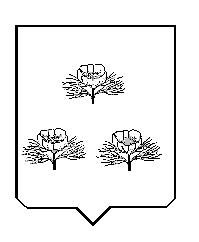 